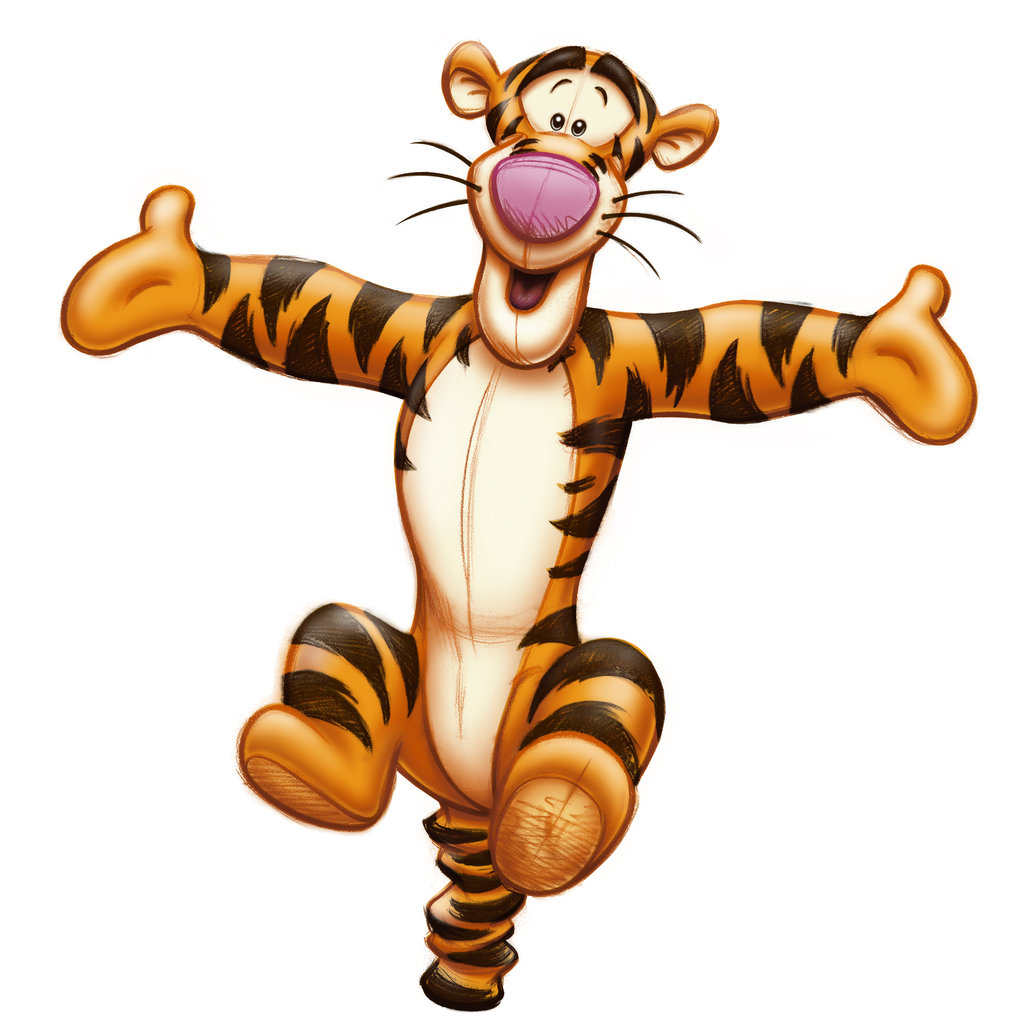 GYMTASTIKS OF MOOSE JAWSPRING HAS SPRUNG INVITATIONALAPRIL 17-19, 2020FINAL SCHEDULE: revised March 7FRIDAY APRIL 17, 2020Session 1 – 5:00-8:30		JO 4 (53)SATURDAY APRIL 18, 2020SESSION 2 – 8:00-11:45		JO 5-7 (38)SESSION 3 – 11:45-2:45		JO 3 2009, 2010, 2011 (57)	SESSION 4 –2:45-5:45		JO 3 2008 & BEFORE (23), Xcel (23)	SESSION 5 –5:45-8:45                   JO 2 (43) YORKTON, TAISO, CARNDUFF, GELICO, ESTERHAZY,BATTLEFORD, ROSETOWN, WAINWRIGHT, PRINCE ALBERTSUNDAY APRIL 19, 2020SESSION 6 – 8:00-11:00           JO 1 (10) GELICO &, JO 2 (36) ESTEVAN, QUEEN CITY, ZERO GRAVITY, ROSS GYM & FIT, GYMTASTIKSSESSION 6 – 11:15-2:15            J.O. 1 (43) ESTEVAN, CARNDUFF, ROSS GYM & FIT, YORKTON, BATTLEFORD, PRINCE ALBERT, ROSETOWN, ESTERHAZYSESSION 7 –2:30-5:00                 J.O. 1 (25) WEYBURN, QUEEN CITY, GYMTASTIKS & RECREATIONAL (22) 